Publicado en   el 07/10/2014 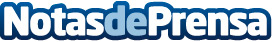 El Ministerio de Agricultura, Alimentación y Medio Ambiente constata incrementos en la contratación de los Planes de Seguros Agrarios 2013 y 2014 Datos de contacto:Nota de prensa publicada en: https://www.notasdeprensa.es/el-ministerio-de-agricultura-alimentacion-y_9 Categorias: Industria Alimentaria http://www.notasdeprensa.es